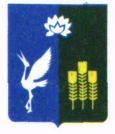 МУНИЦИПАЛЬНЫЙ КОМИТЕТ
ПРОХОРСКОГО СЕЛЬСКОГО ПОСЕЛЕНИЯСПАССКОГО МУНИЦИПАЛЬНОГО РАЙОНАПРИМОРСКОГО КРАЯРЕШЕНИЕс. Прохоры30 мая 2017года                                                                                                  № 106Об утверждении Положения о присвоении звания «Почетный гражданин Прохорского сельского поселения Спасского муниципального района»В соответствии с Федеральным законом от 06 октября 2003 года №131-ФЗ «Об общих принципах организации местного самоуправления в Российской Федерации», руководствуясь Уставом Прохорского сельского поселения,  муниципальный комитет Прохорского сельского поселения  РЕШИЛ:Утвердить Положение о присвоении звания «Почетный гражданин Прохорского сельского поселения» (Приложение 1).Утвердить образец формы удостоверения почетного гражданина Прохорского сельского поселения Спасского муниципального района. (Приложение 2)Настоящее решение вступает в силу с момента его официального опубликования.         4. Опубликовать данное решение в средствах массовой информации Прохорского           сельского поселения в газете «Родное село» и на сайте администрации Спасского муниципального района.Глава Прохорского сельского поселения 				              В. В. Кобзарь								Приложение №1 к решению муниципального комитетаПрохорского сельского поселенияот 30 мая 2017 года №106Положениео присвоении звания ««Почетный гражданин Прохорского сельского поселения Спасского     муниципального района»Почетное звание «Почетный гражданин Прохорского сельского поселения Спасского муниципального района» (далее «Почетный гражданин»)  является высшим признанием заслуг удостоенного лица перед Прохорским сельским поселением и его жителями.2. Почетное звание «Почетный гражданин» присваивается жителям Прохорского сельского поселения, получившим в той или иной деятельности широкое общественное признание за особые заслуги в области общественной и производственно-хозяйственной деятельности, развитие науки, образования, культуры и благотворительной деятельности, способствующие всестороннему развитию и процветанию Прохорского сельского поселения. 3. Почетное звание "Почетный гражданин" присваивается решением муниципального комитета Прохорского сельского поселения.4. Представления о присвоении почетного звания "Почетный гражданин" вносятся, органами местного самоуправления Прохорского сельского поселения, представителями общественности. Коллективы предприятий, кооперативов, учреждений и организаций независимо от формы собственности, общественные организации, действующие на территории Прохорского сельского поселения также вправе обратиться с предложениями к муниципальному комитету Прохорского сельского поселения о внесении представления о присвоении почетного звания. 5. Ходатайства о присвоении почетного звания "Почетный гражданин" представляются председателю муниципального комитета Прохорского сельского поселения. К ходатайству прилагаются следующие документы: - представление коллектива, выдвинувшего кандидата (выписка из протокола собрания (конференции) трудового коллектива, собрания общественной организации); - общественно-производственная характеристика; - анкета с фотографией 4 x . 6. Лицам, которым присвоено почетное звание "Почетный гражданин", в торжественной обстановке вручается удостоверение. 7. Фамилии лиц, удостоенных почетного звания "Почетный гражданин", заносятся в специально утвержденную председателем муниципального комитета Прохорского сельского поселения "Книгу почетный гражданин Прохорского сельского поселения", которая хранится в местной администрации. 8. Удостоверение о присвоении почетного звания "Почетный гражданин" умерших граждан оставляется их семьям для хранения. 9. Лица, которым присвоены почетные звания «Почетный гражданин», должны бережно относиться к хранению документов. Дубликаты удостоверения о присвоении почетного звания "Почетный гражданин» могут быть выданы распоряжением председателя муниципального комитета Прохорского сельского поселения в случае утраты в результате стихийного бедствия или иных случаев. 10. Лишение звания "Почетный гражданин" производится решением муниципального комитета Прохорского сельского поселения в случаях: - осуждения награжденного за совершенное преступление по приговору суда; - совершения лицом проступка, порочащего его как награжденного по представлению трудового коллектива (органа), обладающего правом внесения ходатайства о награждении. Приложение №2к решению муниципального комитетаПрохорского сельского поселенияот 30 мая 2017 года №106                     10 см.ОПИСАНИЕ УДОСТОВЕРЕНИЯ 	1.Бланк удостоверения «Почетного гражданина Прохорского сельского поселения Спасского муниципального района (далее – удостоверение) представляет собой двухстраничную  книжечку размером 100х70 мм.	2. На обложке тиснением с позолотой надпись «УДОСТОВЕРЕНИЕ»	3. На левой внутренней стороне удостоверения в левой части вклеивается фотография размером 30х40 мм, без уголка. Справа от фотографии по центру текст «Почетный гражданин Прохорского сельского поселения Спасского муниципального района»; в низу текст «Звание присвоено решением муниципального комитета Прохорского сельского поселения от ___________ №_____»	4.На правой внутренней стороне в верхней части по центру – надпись «Удостоверение №___»; надпись в две строки: в первой строке- фамилия, во второй строке – имя и отчество;	В нижней части «Председатель муниципального комитета Прохорского сельского поселения»; ниже Ф.И.О и роспись, дата выдачи.УДОСТОВЕРЕНИЕ7 смПочетный гражданин Прохорского сельского поселения Спасского муниципального района                                              м.п.Звание присвоено решением муниципального комитета Прохорского сельского поселения от___________ №_____»УДОСТОВЕРЕНИЕ №___________________________________________________                                     (Фамилия, имя и отчество)___________________________________________Председатель муниципального комитетаПрохорского сельского поселенияФ.И.О. /__________/                         м.п.Дата выдачи «_____»____________